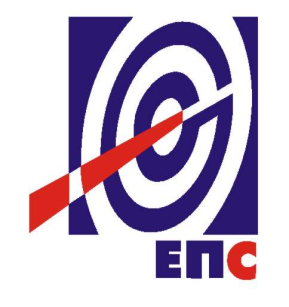 ЧЕТВРТА ИЗМЕНАКОНКУРСНE ДОКУМЕНТАЦИЈEЈАВНО ПРЕДУЗЕЋЕ „ЕЛЕКТРОПРИВРЕДА СРБИЈЕ“,БЕОГРАД Улица царице Милице 2, БеоградЈАВНА НАБАВКА УСЛУГЕ ВАНЛИНИЈСКОГ ПРЕВОЗА ЗАПОСЛЕНИХОТВОРЕНИ ПОСТУПАКЈАВНА НАБАВКА бр. ЦЈН 14/2015(заведено у ЈП ЕПС број 12.01. 3958/16-16 од 22.01.2016. године)Јануар, 2016. годинеНа основу члана 63. став 5. и члана 54. Закона о јавним набавкама („Сл. гласник РС”, бр. 124/12, 14/15 и 68/15) Комисија је сачинила:ЧЕТВРТУ ИЗМЕНУКОНКУРСНЕ  ДОКУМЕНТАЦИЈЕУ ОТВОРЕНОМ ПОСТУПКУЈАВНА НАБАВКА УСЛУГЕ ВАНЛИНИЈСКОГ ПРЕВОЗА ЗАПОСЛЕНИХЈАВНА НАБАВКА бр. ЦЈН БР 14/20151.У складу са Појашњењима бр. 8 , Образац бр. 6. Банкарска гаранција за озбиљност понуде, мења се и гласи као у прилогу. 2.Ова измена конкурсне документације се објављује на Порталу УЈН и Интернет страници Наручиоца.КОМИСИЈА ЗА ЦЈН 14/2015Доставити:- АрхивиОбразац бр. 6   Банкарска гаранција за озбиљност понуде (напомена: доставља се у понуди посебно за Партију 1. и посебно за Партију 2.)БАНКАРСКА ГАРАНЦИЈА ЗА ОЗБИЉНОСТ ПОНУДЕ БР:.............Партија: __(меморандум пословне банке)БАНКА:_________________Адреса Банке:_______________________Тек.рн._____________________________НАЛОГОДАВАЦ:_____________________Адреса Налогодавца:_________________ПИБ:_________________МБ:__________________Тек.рн._____________________________КОРИСНИК:Jавно предузеће „Електропривреда Србије“, Београд11000 БеоградЦарице Милице 2Република СрбијаПИБ: 103920327МБ: 20053658Тек.рн. Банка Интеса ад Београд 160-700-13Београд, __.__.20___. годинеОбавештени смо да Вам је ........................................................... (у даљем тексту: Налогодавац), а у складу са условима из Конкурсне документације који је расписало ЈП “Електропривреда Србије“, на Порталу јавних набавки објављен дана _____.2015.године, за давање понуда у отвореном поступку за набавку услуга ванлинијског превоза / услуга ванлинијског превоза по посебном захтеву корисника ЈН бр. ЦЈН 14/2015, за партију ____,   поднео своју понуду бр. .........дана ................. .  Према вашим условима, понуде морају бити праћене банкарском гаранцијом за озбиљност понуде  у износу од 7.000.000,00 / 112.500,00 динарa.На захтев Налогодавца, ми ........................................................................................ (назив и адреса банке) овим неопозиво и безусловно, на ваш први захтев, без права на приговор, преузимамо обавезу да вам платимо сваки износ или износе који не прелази(е) укупан износ од 7.000.000,00 / 112.500,00 динара (словима...............................), одмах по пријему  вашег првог писменог захтева и ваше писмене изјаве у којој наводите да је Налогодавац прекршио своју (е) обавезу (е) из услова конкурсне документације, односно да је:након истека рока за подношење понуда повукао, опозвао или изменио своју понуду илиодбио да потпише уговор о јавној набавци у складу са прихваћеном понудом,  или није благовремено потписао уговор о јавној набавци или пропустио да достави, у року до 10 (десет) дана, од дана закључења уговора, банкарску гаранцију за добро извршење посла, која је предвиђена условима конкурсне документације и уговором.Рок важења ове гаранције је ____________ (навести датум)  (најмање 30 дана дуже од дана истека рока важења понуде и сви Ваши позиви на наплату по овој гаранцији морају стићи закључно са тим датумом.У случају да је пословно седиште банке гаранта у Републици Србији у случају спора по овој Гаранцији, утврђује се надлежност суда у Београду и примена материјалног права Републике Србије. У случају да је пословно седиште банке гаранта изван Републике Србије у случају спора по овој Гаранцији, утврђује се надлежност Спољнотрговинске арбитраже при Привредној комори Србије уз примену Правилника Привредне коморе Србије и процесног и материјалног права Републике Србије.Ова гаранција се не може уступити и није преносива без писане сагласности Корисника, Налогодавца  и Банке гаранта.На ову Гаранцију се примењују одредбе Једнобразних правила за гаранцију на позив, ревизија 2010. године (УРДГ 758) Међународне Трговинске коморе у Паризу.               (Унети име Банке)___________________________  ___________________________________________________________________(Одговорно лице Банке)				 (Одговорно лице Банке)НАПОМЕНА: У случају да Извршилац поднесе гаранцију стране банке, та банка мора имати најмање додељен кредитни рејтинг коме одговара ниво кредитног квалитета 3 (инвестициони ранг). 